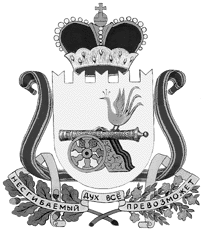 администрация муниципального образования«Вяземский район» смоленской областиПОСТАНОВЛЕНИЕот 26.12.2019 № 2111О признании утратившим силу постановления Администрации муниципального образования «Вяземский район» Смоленской области от 09.04.2019 № 643 В соответствии со статьей 160.2-1 Бюджетного кодекса Российской Федерации, руководствуясь Уставом муниципального образования «Вяземский район» Смоленской области, письмом Министерства финансов Российской Федерации от 17.12.2019 № 02-02-05/98727,Администрация муниципального образования «Вяземский район» Смоленской области постановляет: 1. Признать утратившим силу постановление Администрации муниципального образования «Вяземский район» Смоленской области                            от 09.04.2019 № 643 «Об утверждении порядка осуществления главными распорядителями (распорядителями) средств бюджета муниципального образования «Вяземский район» Смоленской области и бюджета муниципального образования Вяземского городского поселения Вяземского района Смоленской области, главными администраторами (администраторами) доходов бюджета муниципального образования «Вяземский район» Смоленской области и бюджета муниципального образования Вяземского городского поселения Вяземского района Смоленской области, главными администраторами (администраторами) источников финансирования дефицита бюджета муниципального образования «Вяземский район» Смоленской области и бюджета муниципального образования Вяземского городского поселения Вяземского района Смоленской области внутреннего финансового контроля и внутреннего финансового аудита»                         с 01 января 2020 года.2. Разместить настоящее постановление на официальном сайте Администрации муниципального образования «Вяземский район» Смоленской области.Глава муниципального образования«Вяземский район» Смоленской области                                              И.В. ДемидоваСОГЛАСОВАНО:Начальника финансового управления ___________Л.И. Григорьева __________Начальник юридического отдела   ____________      В.П.  Березкина____________Главный специалист отдела муниципальной службы                _____________     Л.В.   Икатова  ____________Разработчик: ____________Черепкова Л.Г. ____________                                2-49-11Разослать: прокуратура, фин. управление, Администрация, комитет по культуре, спорту и туризму, комитет образования, комитет имущественных отношенийЭкз:6 